IAATO Overview of Antarctic Tourism: The 2022-23 Season, and Preliminary Estimates for 2023-24IAATO Overview of Antarctic Vessel Tourism:
The 2022-23 Season, and Preliminary Estimates 
for 2023-24Information Paper Submitted by the
International Association of Antarctica Tour Operators (IAATO)IntroductionIAATO is pleased to provide the statistical data compiled from Post Visit Reports for the 2022-23 season and the preliminary estimates for 2023-24 season as of 01 May, 2023. It should be noted at the outset that the worldwide SARS-CoV-2 pandemic has had a significant impact on Antarctic private sector travel and consequently the historical numbers reported in this paper. Specifically, we draw attention to the fact that: During the 2020-2021 season, and the height of the pandemic, only two yachts and 15 visitors operated in the Peninsula area. As this was not a representative season for IAATO the 2020-2021 data has been omitted from overall reporting in this paper.During the 2021-2022 season there was a resumption of activities however these numbers remained depressed as some Operators took the difficult decision not to operate. Furthermore, as Omicron became prevalent, others chose to cancel expeditions or curtail their season. Lastly, in many cases, Operators also had lower occupancy as fewer clients travelled.We also take this opportunity to build on discussions with different Treaty Parties around growth and diversification of activities, by including a historical perspective which may aid ongoing considerations. The data presented throughout this paper is based on information provided to IAATO by its Operators in Post Visit Reports (PVRs). Visitor numbers reflect only those travelling with IAATO Operator companies and do not include Observers, Government Officials, or those individuals taking part in research projects that are being supported by IAATO Operators. It also does not include information from any non-IAATO operators.IAATO’s membership continues to encompass the majority of private-sector tour operators. IAATO Operator activities are permitted or authorized through Environmental Impact Assessments, Advance Notifications and, where relevant, Waste Management Permits, and submitted in advance of the season. Nearly all activities, which follow ATCM and IAATO policies and guidelines, have been authorized and conducted on expeditions for more than two decades, and in many cases since the beginning of Antarctic tourism circa the 1960’s. IAATO Operators conduct their operations in a safe and environmentally responsible manner, and all activities are planned to have no more than a minor or transitory impact on the Antarctic environment.  1.0 	Historical Overview on Managing for Growth1.1	IAATO Member Activities and Managing for Growth The growth of the Antarctic tourism industry is a topic of great interest within the Antarctic and worldwide communities. In past three decades, IAATO has seen two other periods of growth - once during the mid-1990s and then again in the period 2003-2008. During each of these periods of growth, and in the intervening break, IAATO has implemented a series of tourism management measures, many of which were subsequently adopted by the ATCPs. With advancements in technology, reporting and communications, and building on lessons learned in the past, IAATO has been able to accurately forecast and monitor growth, making measured decisions and advancements to properly position the organization as changes happen, and be fleet of foot to respond as appropriate. As forecasted, the 2022-23 activity levels exceeded pre-pandemic rates. Anticipating this and the continued increase in numbers of passengers and vessels, IAATO continues to strengthen, test, and refine its suite of ‘tools’ to ensure the continued successful management of activities.In this current period of tourism growth, there is an opportunity for all Antarctic Stakeholders to work together to continue evolving a pragmatic approach to tourism management – this was demonstrated at the recent Paris Workshop, March 8-10, 2023, “The future of Antarctic tourism: time to adopt a common vision and to build a basic policy program.” IAATO looks forward to continued communication and collaboration around tourism management. Incremental changes on existing tools have been made during the past ten years to address the continued increase in activities. Figures 1.1 – 1.3 give an overview of some of the key growth management tools introduced by IAATO during three periods of growth between 1993-Present.Figure 1.1: Examples of IAATO management tools introduced in response to growth between 1993 and 2001Figure 1.2: Examples of IAATO management tools introduced in response to growth between 2001 and 2011Figure 1.3: IAATO management tools introduced in response to growth between 2011 – Present1.2 IAATO Member NationalitiesReflecting on the latest period of growth, 2014-2022, the Post Visit Reports submitted to IAATO indicate the top 10 nationalities who visited Antarctica have remained relatively consistent over the last ten seasons, although proportionately and prior to the pandemic, China had seen the greatest increase in travelers to Antarctica. An overview of the last 10 years can be found in Figure 2. Figure 2: Top 10 Passenger nationalities (vessel and deep field) travelling with IAATO operators between 2014-20222.0	IAATO Vessel Operations OverviewThis section focuses on IAATO Vessel Operations, and includes yacht activities. For Deep Field and Air Operator information please refer to ATCM XLV IP057 IAATO Deep Field and Air Overview of Antarctic Tourism: 2022-23 Season and Preliminary Estimates for 2023-24 Season.2.1	IAATO Vessel ActivitiesFor the last 31 years shipborne tourism on the Peninsula has been the dominant vector of travel. The vast majority of tourism voyages (98%) operate in the Antarctic Peninsula region during the seven-month austral summer season (from October to April), and depart from Ushuaia, Argentina or, to a lesser extent, from other ports north of the Antarctic Treaty Area.  During the 2022-23 season, two non-IAATO cruise only Operators conducted activities in Antarctica. Both Operators were authorized/permitted, and collaborated on SAR information with IAATO. One of these non-IAATO Operators was voted in as a Provisional Operator at the 2023 IAATO annual meeting. To the best of our knowledge, all other commercial SOLAS passenger ship Operators conducting tourism activities in the Antarctic Treaty Area are members of IAATO. Table 1. offers a summary of the last decade 2012-13 –2022-23) of both IAATO SOLAS and non-SOLAS vessel tourism (including Yachts and Cruise Only).  Table 1.  10-Year Statistics of Seaborne Tourism (including Yachts and Cruise Only)Based on IAATO Post Visit Reports.In accordance with IAATO Bylaws Article X – Section B, all Operators and Provisional Operators are to comply with operational conditions pursuant to the Antarctic Treaty System, including the Antarctic Treaty and the Protocol on Environmental Protection to the Antarctic Treaty, along with IMO Conventions and similar international and national laws and agreements. 2.2	Scope of IAATO Vessel ActivitiesCommercial tourist activities included the operation of small inflatable boats (Zodiac, Polar Cirkle Boats, R.I.B., Naiad, etc.), shore landings, and to a lesser extent activity such as, but not limited to, kayaking, climbing, and short overnight stays.  Through the years descriptions and the type of activities have been expanded in the Post Visit Reports to facilitate greater accuracy for reporting and planning. For instance, RPAS Flights, although banned recreationally in coastal waters by IAATO, has been expanded to differentiate between commercial, scientific, and operational/navigation flights. Likewise, what was once described as swimming, has now been expanded to swimming – distance and polar plunge. Representing the current expansion of descriptions during this last period of growth, Figure 3 illustrates activities offered by IAATO vessels including yachts, during the 2022-2023 season.  Small boat cruising and landings remain the most popular activities (49%) for vessels, while scenic ship cruising also remains a key activity. A range of other activities (e.g., kayaking, and short overnight stays) contribute to a smaller portion (8%) of off-ship activities. It is anticipated that ship cruising, small boat cruising and small boat landings will continue to be the dominant activities and other activities will remain small scale in comparison. For more information on IAATO Operator activities see ATCM XLII IP145 A Catalogue of IAATO Operator Activities. 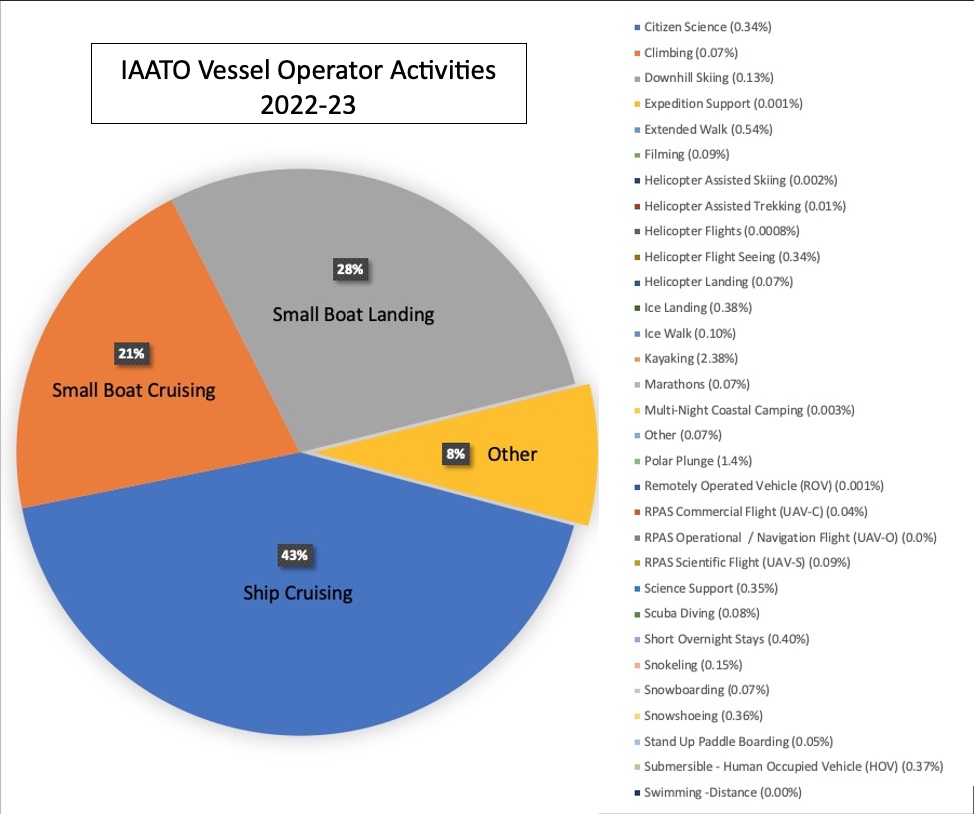 Figure 3: Commercial Operated Activities Conducted from Expedition Vessels and Yachts for 2022-234.0 Preliminary Estimate of Planned Vessel Activities for the 2023-24 SeasonPreliminary estimates for Vessels, found in Appendix 2, for the 2023-24 season are as of 01 May, 2023. These estimates represent the anticipated operating scenario for the 2023-24 season. 5.0 Tourism StatisticsIn order to assist further with providing data on IAATO activities, the following data are publicly available through an access portal on the IAATO website (https://iaato.org/information-resources/data-statistics/visitor-statistics/):  Tourists by Nationality (Landed)Tourists by Nationality (Air and Cruise)Tourists by Nationality (All)Number of Vessel based Tourists per Site per Activity – Ross Sea RegionNumber of Vessel based Tourists per Site per Activity – PeninsulaNumber of Vessel based Tourists per Site per Activity – All RegionsAppendices:Appendix 1: Overview of Antarctic Vessel Tourism 2022-23 (As of May 01, 2023)Appendix 2: Preliminary Estimate of Antarctic Vessel Tourism 2022-2023 (As of May 01, 2023)Appendix 1: Overview of Antarctic Tourism 2022-23Appendix 2: Preliminary Estimate of Antarctic Tourism 2023-2024 (As of May 01, 2023)YearNo. of operators No. of ships & yachts No. of voyagesNo. of passengers making landingsNo. of cruise only passengers2012-13394525824,8929,0702013-14425128327,3749,6702014-15374426826,812 9,4592015-16384828629,9608,1092016-17384729836,4407,4752017-18445034442,5769,1312018-1944  56 360 44,60010,8892019-20476240855,16418,5062021-2240 4823623,02302022-23506054071,34632,730SUMMARY OF ACTUALS for 2022-2023 SEASONSUMMARY OF ACTUALS for 2022-2023 SEASONSUMMARY OF ACTUALS for 2022-2023 SEASONSUMMARY OF ACTUALS for 2022-2023 SEASON(All tourist types)(All tourist types)(All tourist types)(All tourist types)*Note all numbers and company status are subject to change and are based on reports as of*Note all numbers and company status are subject to change and are based on reports as of*Note all numbers and company status are subject to change and are based on reports as of*Note all numbers and company status are subject to change and are based on reports as ofTypes of TourismNumber of VesselsNumber of DeparturesTotal Number of PassengersIAATO Traditional Seaborne Tourism Peninsula4640064057IAATO Seaborne Tourism Ross Sea / Continental591066IAATO Sailing Vessels / Yacht Tourism Peninsula916109IAATO Air-Cruise Peninsula14966114IAATO Large Ships/ Cruise - Only Peninsula81932730Total540104,076IAATO Members Traditional Seaborne Tourism - Peninsula Region - 2022-2023IAATO Members Traditional Seaborne Tourism - Peninsula Region - 2022-2023IAATO Members Traditional Seaborne Tourism - Peninsula Region - 2022-2023IAATO Members Traditional Seaborne Tourism - Peninsula Region - 2022-2023IAATO Members Traditional Seaborne Tourism - Peninsula Region - 2022-2023VesselOperator / ChartererNCAActual # VoyagesActual  # of PassengersBark EuropaRederij Bark EUROPA B.V. Netherlands5171ExpeditionG Adventures Canada131573FramHurtigruten Expeditions Norway81287Greg MortimerAurora Expeditions Australia8774HamburgPlantours Kreuzfahrten Germany41100HANSEATIC inspirationHapag-Lloyd Cruises Germany5927HANSEATIC natureHapag-Lloyd Cruises Germany61011HANSEATIC spiritHapag-Lloyd Cruises Germany4708Hebridean SkyGrand Circle Corporation USA8754HondiusOceanwide Expeditions Netherlands111800Island SkyNoble Caledonia U.K.2195Island SkyPolar Latitudes USA5467IAATO Members Traditional Seaborne Tourism - Peninsula Region - 2022-2023IAATO Members Traditional Seaborne Tourism - Peninsula Region - 2022-2023IAATO Members Traditional Seaborne Tourism - Peninsula Region - 2022-2023IAATO Members Traditional Seaborne Tourism - Peninsula Region - 2022-2023IAATO Members Traditional Seaborne Tourism - Peninsula Region - 2022-2023VesselOperator / ChartererNCAActual # VoyagesActual  # of PassengersL'AustralPonant France121921Le BorealPonant France111806Le Commandant CharcotPonant France6931Le LyrialAbercrombie & Kent USA, LLC USA4592Le LyrialPonant France5635Magellan ExplorerAntarctica21 Chile3239MS Fridtjof NansenHurtigruten Expeditions Norway144975MS Roald AmundsenHurtigruten Expeditions Norway113549National Geographic EnduranceLindblad Expeditions USA4471National Geographic ExplorerLindblad Expeditions USA111465National Geographic ResolutionLindblad Expeditions USA91069Ocean AdventurerQuark Expeditions USA7694Ocean DiamondQuark Expeditions USA101482Ocean EndeavourIntrepid Australia132198Ocean ExplorerVantage Deluxe World Travel USA4434Ocean NovaAntarctica21 Chile3195Ocean NovaGrands Espaces France167Ocean VictoryAlbatros Expeditions USA132221OrteliusOceanwide Expeditions Netherlands7693PlanciusCheesemans' Ecology Safaris USA2163PlanciusOceanwide Expeditions Netherlands101055Scenic EclipseScenic Tours (USA) Inc USA91657Sea SpiritPoseidon Expeditions USA111120Seabourn QuestSeabourn Cruise Line Ltd. USA1398Seabourn VentureSeabourn Cruise Line Ltd. USA91874SeaventurePolar Latitudes USA111317IAATO Members Traditional Seaborne Tourism - Peninsula Region - 2022-2023IAATO Members Traditional Seaborne Tourism - Peninsula Region - 2022-2023IAATO Members Traditional Seaborne Tourism - Peninsula Region - 2022-2023IAATO Members Traditional Seaborne Tourism - Peninsula Region - 2022-2023IAATO Members Traditional Seaborne Tourism - Peninsula Region - 2022-2023VesselOperator / ChartererNCAActual # VoyagesActual  # of PassengersSH VegaSwan Hellenic USA111061Silver CloudSilversea Cruises Ltd. USA91846Silver EndeavourSilversea Cruises Ltd. USA 2254Silver WindSilversea Cruises Ltd. USA91927Sylvia EarleAurora Expeditions Australia4435UltramarineQuark Expeditions USA111265UshuaiaAntarpply Expeditions Argentina171396Viking OctantisViking Norway113712Viking PolarisViking Norway103153World ExplorerQuark Expeditions USA101266World NavigatorAtlas Ocean Voyages USA131938World TravellerAtlas Ocean Voyages USA131816Totals:40064057IAATO Members Air-Cruise Tourism - Peninsula Region - 2022-2023IAATO Members Air-Cruise Tourism - Peninsula Region - 2022-2023IAATO Members Air-Cruise Tourism - Peninsula Region - 2022-2023IAATO Members Air-Cruise Tourism - Peninsula Region - 2022-2023IAATO Members Air-Cruise Tourism - Peninsula Region - 2022-2023VesselOperator / ChartererNCAActual # VoyagesActual # of PassengersEl DoblónAlegria Marineros Expediciones Spain216Greg MortimerAurora Expeditions Australia4261LegendEYOS Expeditions Ltd. U.K.442Magellan ExplorerAntarctica21 Chile191235MY Hans HanssonQuixote Expeditions USA547MY Hanse Explorer"Hanse Explorer" GmbH & Co. KG Germany329Nansen ExplorerEYOS Expeditions Ltd. U.K.519Ocean AdventurerQuark Expeditions USA8784Ocean NovaAntarctica21 Chile15899OctopusEYOS Expeditions Ltd. U.K.447S/V Ocean TrampQuixote Expeditions USA641Silver EndeavourSilversea Cruises Ltd. USA121731Sylvia EarleAurora Expeditions Australia6643World ExplorerQuark Expeditions USA3320Totals:966114IAATO Members Yacht Tourism - Peninsula Region - 2022-2023IAATO Members Yacht Tourism - Peninsula Region - 2022-2023IAATO Members Yacht Tourism - Peninsula Region - 2022-2023IAATO Members Yacht Tourism - Peninsula Region - 2022-2023IAATO Members Yacht Tourism - Peninsula Region - 2022-2023VesselOperator / ChartererNCAActual # VoyagesActual # of PassengersEl DoblónAlegria Marineros Expediciones Spain218Nansen ExplorerEYOS Expeditions Ltd. U.K.16S/V AustralisOcean Expeditions LLC Australia17S/V PodorangeVoile Australe France17S/V Santa Maria AustralisSIM Expeditions Germany314S/V Selma ExpeditionsSelma Expeditions Poland324S/V Spirit of SydneySpirit of Sydney Expeditions Australia320S/Y JagareSpirit of Sydney Expeditions Australia18S/Y YPAKE IISUR Expeditions Brazil15Totals:16109IAATO Members Seaborne Tourism – Continental/Ross Sea - 2022-2023IAATO Members Seaborne Tourism – Continental/Ross Sea - 2022-2023IAATO Members Seaborne Tourism – Continental/Ross Sea - 2022-2023IAATO Members Seaborne Tourism – Continental/Ross Sea - 2022-2023IAATO Members Seaborne Tourism – Continental/Ross Sea - 2022-2023VesselOperator / ChartererNCAActual # VoyagesActual # of PassengersHeritage AdventurerHeritage Expeditions New Zealand2271Le Commandant CharcotPonant France2229Le SolealPonant France1196National Geographic EnduranceLindblad Expeditions USA2203OrteliusOceanwide Expeditions Netherlands2167Totals:91066IAATO Cruise Only Tourism - Peninsula Region - 2022-2023IAATO Cruise Only Tourism - Peninsula Region - 2022-2023IAATO Cruise Only Tourism - Peninsula Region - 2022-2023IAATO Cruise Only Tourism - Peninsula Region - 2022-2023IAATO Cruise Only Tourism - Peninsula Region - 2022-2023VesselOperator / ChartererNCAActual # VoyagesActual # of PassengersCelebrity InfinityCelebrity Cruise Lines/Royal Caribbean Group USA48161M/V Norwegian StarNorwegian Cruise Lines Holdings USA48462M/V Oceania InsigniaNorwegian Cruise Lines Holdings USA1603M/V Seven Seas VoyagerNorwegian Cruise Lines Holdings USA1601MS MarinaNorwegian Cruise Lines Holdings USA22331OosterdamHolland America Line USA35115Sapphire PrincessPrincess Cruises USA36288VolendamHolland America Line USA11169Totals:1932730SUMMARY OF ESTIMATES for 2023-2024 SEASONSUMMARY OF ESTIMATES for 2023-2024 SEASONSUMMARY OF ESTIMATES for 2023-2024 SEASONSUMMARY OF ESTIMATES for 2023-2024 SEASON(All tourist types)(All tourist types)(All tourist types)(All tourist types)*Note all numbers and company status are subject to change and are preliminary estimates only*Note all numbers and company status are subject to change and are preliminary estimates only*Note all numbers and company status are subject to change and are preliminary estimates only*Note all numbers and company status are subject to change and are preliminary estimates onlyTypes of TourismNumber of VesselsNumber of DeparturesTotal Number of PassengersIAATO Traditional Seaborne Tourism Peninsula4944571165IAATO Seaborne Tourism Ross Sea / Continental591170IAATO Sailing Vessels / Yacht Tourism Peninsula616141IAATO Air-Cruise Peninsula12825756IAATO Large Ships/ Cruise - Only Peninsula82239140 Total574117,372IAATO Members Traditional Seaborne Tourism - Peninsula Region - 2023-2024IAATO Members Traditional Seaborne Tourism - Peninsula Region - 2023-2024IAATO Members Traditional Seaborne Tourism - Peninsula Region - 2023-2024IAATO Members Traditional Seaborne Tourism - Peninsula Region - 2023-2024IAATO Members Traditional Seaborne Tourism - Peninsula Region - 2023-2024VesselOperator / ChartererNCAEst. # VoyagesEst. # of PassengersBark EuropaRederij Bark EUROPA B.V. Netherlands4152ExpeditionG Adventures Canada131625FramHurtigruten Expeditions Norway81440Greg MortimerAurora Expeditions Australia8880HamburgPlantours Kreuzfahrten Germany3840HANSEATIC inspirationHapag-Lloyd Cruises Germany5900HANSEATIC spiritHapag-Lloyd Cruises Germany3540HondiusOceanwide Expeditions Netherlands122040Island SkyNoble Caledonia U.K.2180IAATO Members Traditional Seaborne Tourism - Peninsula Region - 2023-2024IAATO Members Traditional Seaborne Tourism - Peninsula Region - 2023-2024IAATO Members Traditional Seaborne Tourism - Peninsula Region - 2023-2024IAATO Members Traditional Seaborne Tourism - Peninsula Region - 2023-2024IAATO Members Traditional Seaborne Tourism - Peninsula Region - 2023-2024VesselOperator / ChartererNCAEst. # VoyagesEst. # of PassengersL'AustralPonant France101200Le BorealPonant France121440Le Commandant CharcotPonant France5600Le LyrialAbercrombie & Kent USA, LLC USA3480Le LyrialPonant France6720Magellan ExplorerAntarctica21 Chile4240MS Fridtjof NansenHurtigruten Expeditions Norway144200MS Roald AmundsenHurtigruten Expeditions Norway123600National Geographic EnduranceLindblad Expeditions USA5675National Geographic ExplorerLindblad Expeditions USA101350National Geographic ResolutionLindblad Expeditions USA91215Ocean AdventurerQuark Expeditions USA7672Ocean AlbatrosAlbatros Expeditions USA152475Ocean EndeavourIntrepid Australia132340Ocean ExplorerVantage Deluxe World Travel USA121440Ocean NovaAntarctica21 Chile2110Ocean VictoryAlbatros Expeditions USA142240OrteliusOceanwide Expeditions Netherlands121200PlanciusCheesemans' Ecology Safaris USA1100PlanciusOceanwide Expeditions Netherlands101080Scenic EclipseScenic Tours (USA) Inc USA101400Scenic Eclipse IIScenic Tours (USA) Inc USA7980Sea SpiritPoseidon Expeditions USA12960Seabourn PursuitSeabourn Cruise Line Ltd. USA102600IAATO Members Traditional Seaborne Tourism - Peninsula Region - 2023-2024IAATO Members Traditional Seaborne Tourism - Peninsula Region - 2023-2024IAATO Members Traditional Seaborne Tourism - Peninsula Region - 2023-2024IAATO Members Traditional Seaborne Tourism - Peninsula Region - 2023-2024IAATO Members Traditional Seaborne Tourism - Peninsula Region - 2023-2024VesselOperator / ChartererNCAEst. # VoyagesEst. # of PassengersSeabourn QuestSeabourn Cruise Line Ltd. USA1476Seabourn VentureSeabourn Cruise Line Ltd. USA82080SeaventurePolar Latitudes USA111320SH DianaSwan Hellenic USA9810SH MinervaSwan Hellenic USA13975SH VegaSwan Hellenic USA12900Silver CloudSilversea Cruises Ltd. USA81536Silver EndeavourSilversea Cruises Ltd. USA5880Silver WindSilversea Cruises Ltd. USA81760Sylvia EarleAurora Expeditions Australia9990The WorldThe World, Residences at Sea USA3900UltramarineQuark Expeditions USA121788UshuaiaAntarpply Expeditions Argentina161200Viking OctantisViking Norway114070Viking PolarisViking Norway103700World ExplorerQuark Expeditions USA101290World NavigatorAtlas Ocean Voyages USA132288World TravellerAtlas Ocean Voyages USA132288Totals:44571165IAATO Members Air-Cruise Tourism - Peninsula Region - 2023-2024IAATO Members Air-Cruise Tourism - Peninsula Region - 2023-2024IAATO Members Air-Cruise Tourism - Peninsula Region - 2023-2024IAATO Members Air-Cruise Tourism - Peninsula Region - 2023-2024IAATO Members Air-Cruise Tourism - Peninsula Region - 2023-2024VesselOperator / ChartererNCAEst. # VoyagesEst. # of PassengersGreg MortimerAurora Expeditions Australia4440LegendCookson Adventures U.K.112LegendEYOS Expeditions Ltd. U.K.488Magellan ExplorerAntarctica21 Chile181080MY Hans HanssonQuixote Expeditions USA555MY Hanse Explorer"Hanse Explorer" GmbH & Co. KG Germany440Nansen ExplorerEYOS Expeditions Ltd. U.K.224Ocean AdventurerQuark Expeditions USA7672Ocean NovaAntarctica21 Chile16880S/V Ocean TrampQuixote Expeditions USA535Silver EndeavourSilversea Cruises Ltd. USA91584Sylvia EarleAurora Expeditions Australia3330World ExplorerQuark Expeditions USA4516Totals:825756IAATO Members Yacht Tourism - Peninsula Region - 2023-2024IAATO Members Yacht Tourism - Peninsula Region - 2023-2024IAATO Members Yacht Tourism - Peninsula Region - 2023-2024IAATO Members Yacht Tourism - Peninsula Region - 2023-2024IAATO Members Yacht Tourism - Peninsula Region - 2023-2024VesselOperator / ChartererNCAEst. # VoyagesEst. # of PassengersEl DoblónAlegria Marineros Expediciones Spain448S/V AustralisOcean Expeditions LLC Australia327S/V Ocean TrampQuixote Expeditions USA17S/V PodorangeVoile Australe France214S/V Selma ExpeditionsSelma Expeditions Poland324S/V Spirit of SydneySpirit of Sydney Expeditions Australia321Totals:16141IAATO Members Seaborne Tourism – Continental/Ross Sea - 2023-2024IAATO Members Seaborne Tourism – Continental/Ross Sea - 2023-2024IAATO Members Seaborne Tourism – Continental/Ross Sea - 2023-2024IAATO Members Seaborne Tourism – Continental/Ross Sea - 2023-2024IAATO Members Seaborne Tourism – Continental/Ross Sea - 2023-2024VesselOperator / ChartererCountryEst. # VoyagesEst. # of PassengersHANSEATIC spiritHapag-Lloyd Cruises Germany1180Heritage AdventurerHeritage Expeditions New Zealand2280Le Commandant CharcotPonant France2240Le SolealPonant France2200National Geographic EnduranceLindblad Expeditions USA2270Totals:91170IAATO Cruise Only Tourism - Peninsula Region - 2023-2024IAATO Cruise Only Tourism - Peninsula Region - 2023-2024IAATO Cruise Only Tourism - Peninsula Region - 2023-2024IAATO Cruise Only Tourism - Peninsula Region - 2023-2024IAATO Cruise Only Tourism - Peninsula Region - 2023-2024VesselOperator / ChartererCountryEst. # VoyagesEst. # of PassengersCelebrity EclipseCelebrity Cruise Lines/Royal Caribbean Group USA410000M/V Norwegian StarNorwegian Cruise Lines Holdings USA56250M/V Seven Seas VoyagerNorwegian Cruise Lines HoldingsUSA 21388MS MarinaNorwegian Cruise Lines Holdings USA33744OosterdamHolland America Line USA35892Sapphire PrincessPrincess Cruises USA38034Serenade of the SeasCelebrity Cruise Lines/Royal Caribbean Group USA12400ZaandamHolland America Line USA11432Totals:2239140